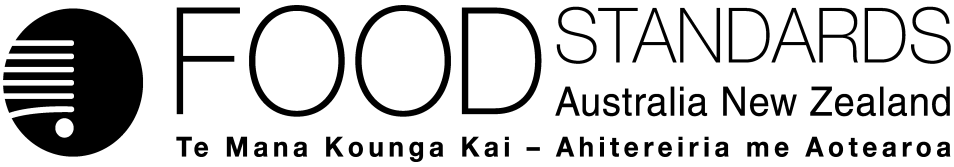 1 May 2015[07–15]Administrative Assessment Report – Proposal M1011Maximum Residue Limits (2015) DecisionConsultation & assessment timeframeBrief  Description of Proposal:To consider varying certain maximum residue limits for residues of agricultural and veterinary chemicals that may occur in food.Brief  Description of Proposal:To consider varying certain maximum residue limits for residues of agricultural and veterinary chemicals that may occur in food.Potentially affected Standard:Standard 1.4.2Procedure:  GeneralEstimated total hours: Maximum 1000 hours Reasons why:Varying maximum residue limits Provisional estimated start work:  Late April 2015Other Comments or Relevant Matters:This Proposal will consider varying certain maximum residue limits (MRLs) in the Australia New Zealand Food Standards Code (the Code). This is a routine process, both to allow the sale of food with legitimate residues and to remove limits that are no longer required. In February 2012, FSANZ agreed to consider and consult on Australian Pesticides and Veterinary Medicines Authority (APVMA) chemical review-related MRL variations in the Code, rather than the APVMA performing this role. This Proposal includes consideration of MRL variations requested by the APVMA that result from regulatory decisions made following completion of reviews of the chemicals azinphos-methyl, carbendazim and carbaryl. This Proposal also considers MRL variations requested by the APVMA for other non-review chemicals as well as those requested by other interested parties.Proposal preparedDate:  24 April 2015Proposed length of public consultation period:  4 weeksProposed timeframe for assessment:Commence assessment (clock start)	Early May 2015Completion of assessment & preparation of draft food regulatory	Late September 2015measurePublic comment	Early–late October 2015Board to complete approval	Early February 2016Notification to Forum	Late February 2016Anticipated gazettal if no review requested	Early May 2016